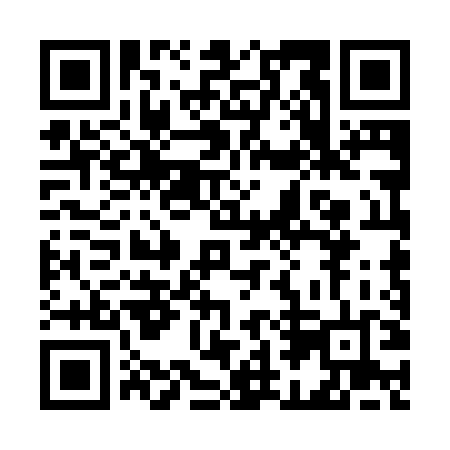 Ramadan times for Amman, JordanMon 11 Mar 2024 - Wed 10 Apr 2024High Latitude Method: NonePrayer Calculation Method: Umm al-Qura, MakkahAsar Calculation Method: ShafiPrayer times provided by https://www.salahtimes.comDateDayFajrSuhurSunriseDhuhrAsrIftarMaghribIsha11Mon5:285:286:5112:464:096:426:428:4212Tue5:265:266:5012:464:096:426:428:4213Wed5:255:256:4912:464:106:436:438:4314Thu5:245:246:4712:454:106:446:448:4415Fri5:235:236:4612:454:106:456:458:4516Sat5:215:216:4512:454:106:456:458:4517Sun5:205:206:4412:444:106:466:468:4618Mon5:195:196:4212:444:116:476:478:4719Tue5:175:176:4112:444:116:476:478:4720Wed5:165:166:4012:444:116:486:488:4821Thu5:155:156:3812:434:116:496:498:4922Fri5:135:136:3712:434:116:496:498:4923Sat5:125:126:3612:434:126:506:508:5024Sun5:105:106:3512:424:126:516:518:5125Mon5:095:096:3312:424:126:516:518:5126Tue5:085:086:3212:424:126:526:528:5227Wed5:065:066:3112:424:126:536:538:5328Thu5:055:056:2912:414:126:536:538:5329Fri5:035:036:2812:414:126:546:548:5430Sat5:025:026:2712:414:126:556:558:5531Sun5:015:016:2612:404:136:556:558:551Mon4:594:596:2412:404:136:566:568:562Tue4:584:586:2312:404:136:576:578:573Wed4:564:566:2212:394:136:586:588:584Thu4:554:556:2112:394:136:586:588:585Fri4:534:536:1912:394:136:596:598:596Sat4:524:526:1812:394:137:007:009:007Sun4:514:516:1712:384:137:007:009:008Mon4:494:496:1612:384:137:017:019:019Tue4:484:486:1412:384:137:027:029:0210Wed4:464:466:1312:374:137:027:029:02